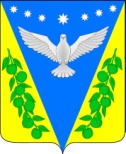 Совет Успенского сельского поселенияУспенского районавнеочередная 78 сессияРЕШЕНИЕот  30 января 2019 года                                                                               № 301с. Успенское Об утверждении Методики расчета платы за резервирование места для создания семейного (родового) захоронения, превышающего размер     бесплатно предоставляемого места для родственного захороненияВ соответствии с Федеральным законом от 6 октября 2003 года № 131-ФЗ «Об общих принципах организации местного самоуправления в Российской Федерации», Федеральным законом от 12 января 1996 года № 8-ФЗ                         «О погребении и похоронном деле», Законом Краснодарского края                        от 4 февраля 2004 года № 666-КЗ «О погребении и похоронном деле в Краснодарском крае», Уставом Успенского сельского поселения Успенского района,  Совет Успенского сельского поселения Успенского района, р е ш и л: 1. Утвердить Методику расчета платы за резервирование места для создания семейного (родового) захоронения, превышающего размер бесплатно предоставляемого места для родственного захоронения (приложение).2. Решение Совета Успенского сельского поселения Успенского района от 24 ноября 2017 года № 223 «Об установлении размера платы за резервирование места для создания семейного (родового) захоронения, превышающего размер бесплатно предоставляемого места для родственного захоронения» признать утратившим силу.3. Обнародовать настоящее решение в соответствии с Уставом Успенского сельского поселения Успенского района и разместить на официальном сайте Успенского сельского поселения Успенского района.  4. Контроль за выполнением настоящего решения оставляю за собой.5. Решение вступает в силу со дня его официального обнародования. Глава Успенского сельского поселения Успенского района                                                           Н.Н. БуркотПредседатель СоветаУспенского сельского поселенияУспенского района                                                                             А.В. АртюховПроект подготовлен и внесен:Главный специалист администрации Успенского сельского поселения Успенского района                                                    Н.Н. ЖиляеваПроект согласован:Заместитель главы администрации Успенского сельского поселения Успенского района                                                     Л.В. ЗиньковскаяГлавный специалист администрации                                                         Успенского сельского поселения Успенского района                                                                        Т.Г. Серая Ведущий специалист – юристМКУ «УПЦБ» Успенского сельскогопоселения Успенского района                                                      С.С. КорохПриложение к решению Совета Успенского сельского поселения Успенского районаот _____________ 2019 г. № _____Методика расчета платы за резервирование места для создания      семейного (родового) захоронения, превышающего размер бесплатно    предоставляемого места для родственного захоронения1. Настоящая Методика расчета платы за резервирование места для создания семейного (родового) захоронения, превышающего размер бесплатно предоставляемого места для родственного захоронения, устанавливает порядок расчета платы за резервирование места для создания семейного (родового) захоронения, превышающего размер бесплатно предоставляемого места для родственного захоронения.2. Расчет платы за резервирование места для создания семейного (родового) захоронения осуществляется по следующей формуле:

ЕПб = (Sобщ - Sб) x СТзук x (Квгк+ Кдк), где:
ЕПб - размер платы за резервирование места для создания семейного (родового) захоронения, в рублях;

Sобщ - площадь места для создания семейного (родового) захоронения,в кв.метрах;

Sб - площадь бесплатно предоставляемого места для родственного захоронения, в кв.метрах;

СТзук = СТобщк / К общк , где:
СТзук  - кадастровая стоимость 1 кв. метра земельного участка кладбища, на территории которого резервируется место для создания семейного (родового) захоронения, в рублях;
СТобщк - кадастровая стоимость земельного участка кладбища, на территории которого резервируется место для создания семейного (родового) захоронения, в рублях;

К общк - площадь земельного участка кладбища, на территории которого резервируется место для создания семейного (родового) захоронения, в кв. метрах;

Квгк - коэффициент близости места, предоставляемого для создания семейного (родового) захоронения, к входной группе кладбища (центральный въезд), который определяется согласно таблице 1.
Таблица 1
Кдк - коэффициент близости места, предоставляемого для создания семейного (родового) захоронения, к асфальтированным дорогам на территории кладбища, который определяется согласно таблице 2.
Таблица 2Глава Успенского сельского поселения Успенского района                                                           Н.Н. БуркотНаименьшее расстояние от внешней границы места предоставляемого для создания семейного (родового) захоронения, по прямой линии до ворот для въезда/выезда автотранспорта входной группы кладбища (центральный въезд)Значение коэффициентадо 150 м (включительно)5от 151 м до 300 м (включительно)4от 301 м и свыше3Наименьшее расстояние от внешней границы места предоставляемого для создания семейного (родового) захоронения, по прямой линии до границы ближайшей асфальтированной дороги, на кладбищеЗначение коэффициентадо 75 м (включительно)5от 76 м до 150 м (включительно)4от 151 м и более3